ФИО автора работы Денисова МарияВозраст  6 летУчебное заведение МАДОУ детский сад №25 р.п. ПриютовоРуководитель работы – Гарибян Лилия КарамовнаДолжность – музыкальный руководительМесто работы - МАДОУ детский сад №25 р.п. ПриютовоНаселенный пункт – р.п.Приютово Белебеевский район РБНазвание работы – песня «Поцелую бабушку» песню можно прослушать, пройдя по ссылке  https://youtu.be/nGzMFGYkBas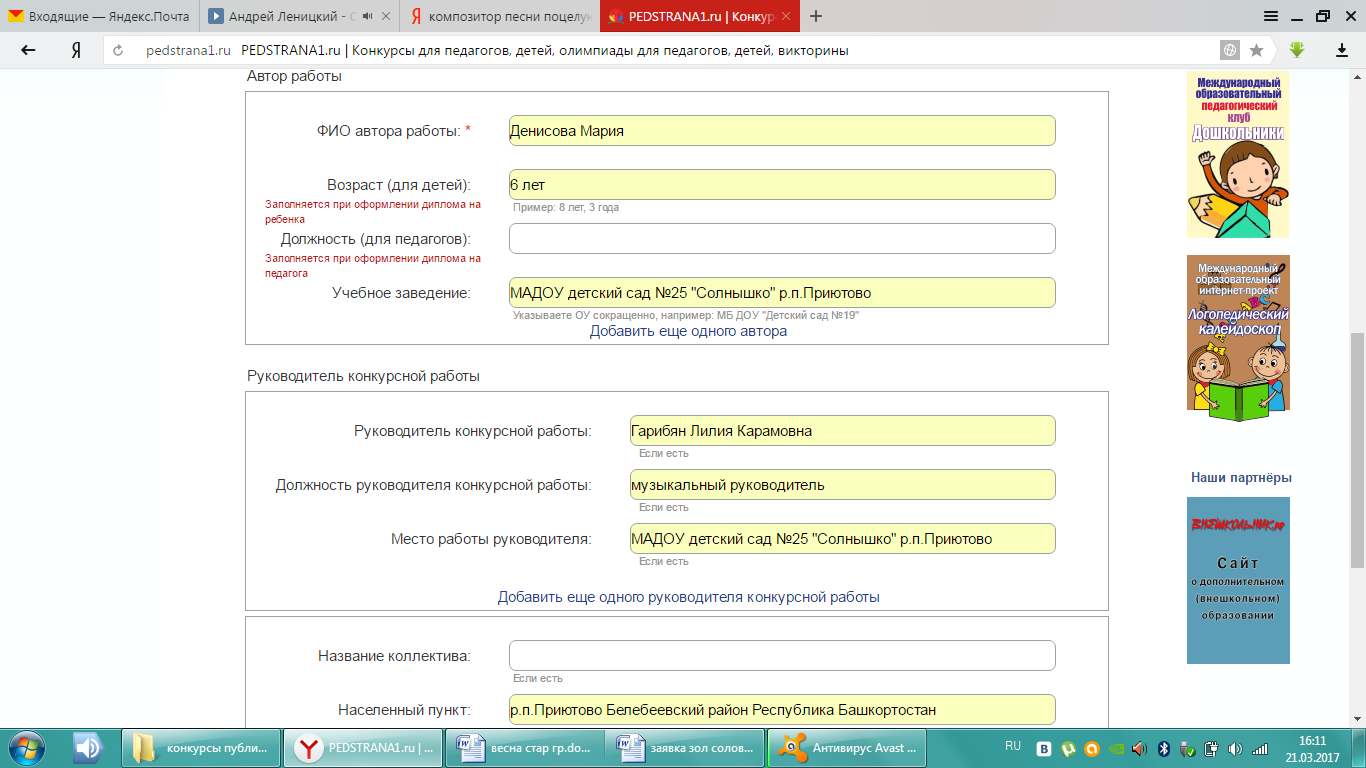 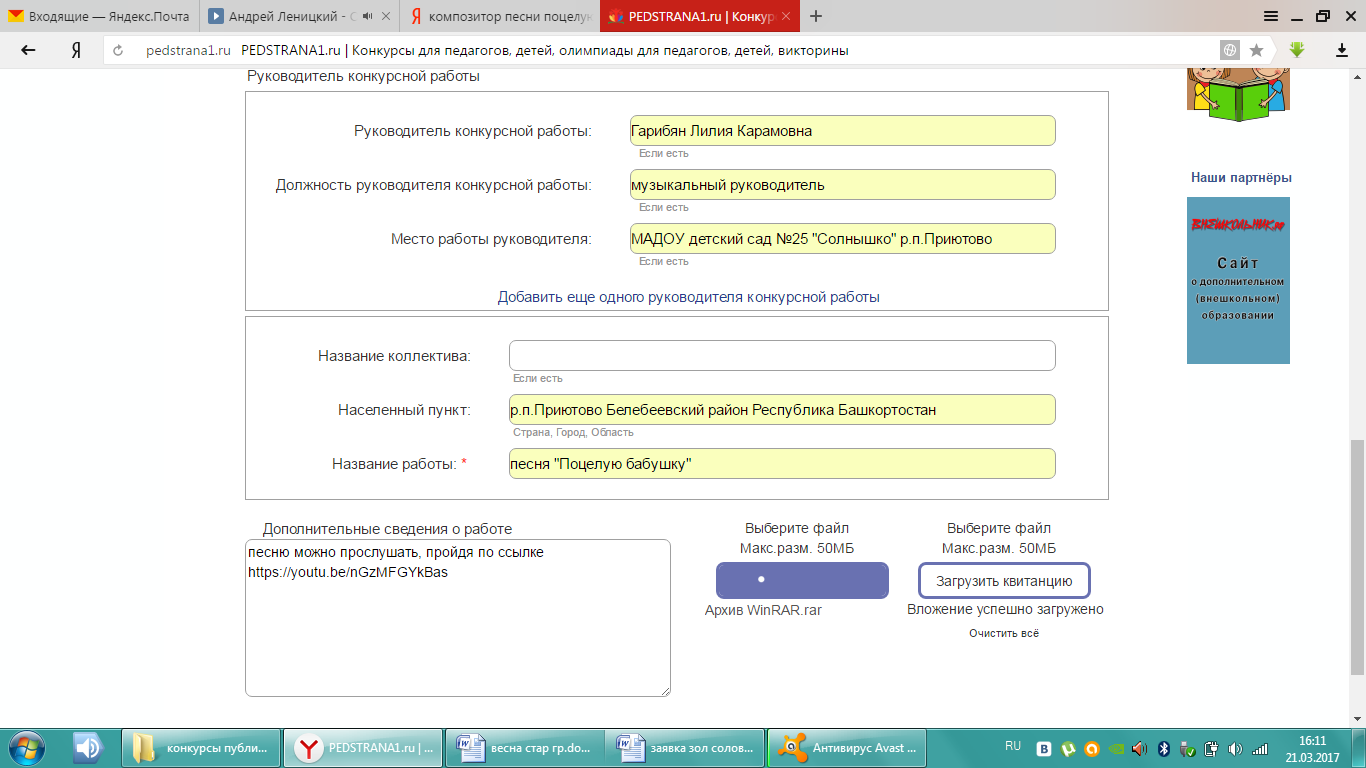 